附件1供应商参与山东省政府采购活动流程图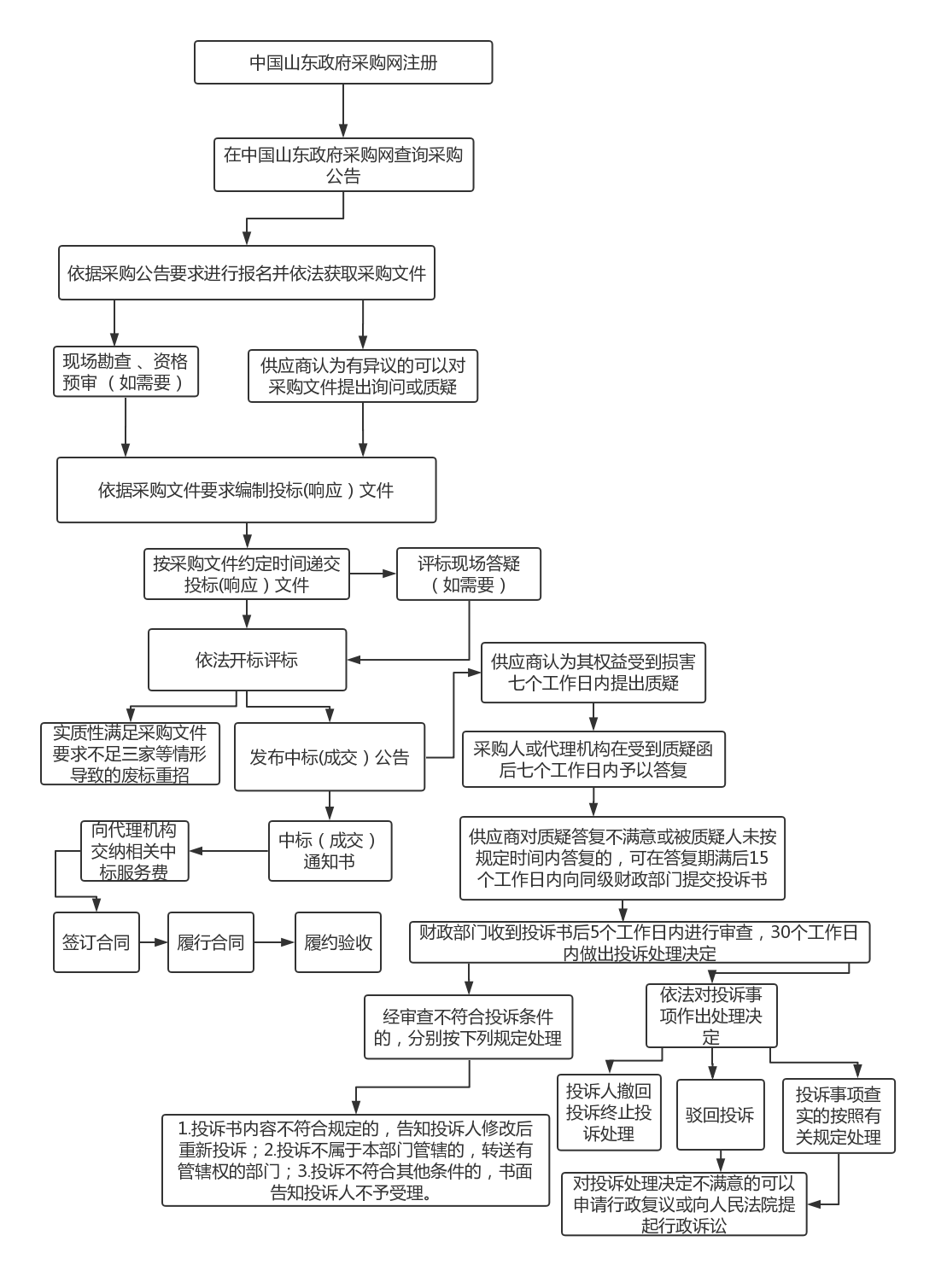 